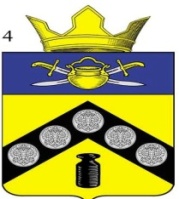 АДМИНИСТРАЦИЯПИМЕНО-ЧЕРНЯНСКОГО СЕЛЬСКОГО ПОСЕЛЕНИЯКОТЕЛЬНИКОВСКОГО МУНИЦИПАЛЬНОГО РАЙОНАВОЛГОГРАДСКОЙ ОБЛАСТИ404365, ул. Историческая, д. 6, х. Пимено-Черни, Котельниковского р-на, Волгоградской обл., тел\факс 7-23-67,ОКПО 04126761, ОГРН – 1053458080455, ИНН – 3413008800, КПП – 341301001ПОСТАНОВЛЕНИЕот 16.11.2022 года                                             №47«Программапрофилактики нарушений обязательных требований, установленных муниципальными правовыми актами при осуществлении муниципального контроля за сохранностью автомобильных дорогобщего пользования местного значения на 2023 год».        В соответствии с частью 1 статьи 8.2 Федерального закона «О защите прав юридических лиц и индивидуальных предпринимателей при осуществлении государственного контроля (надзора) и муниципального контроля № 294-ФЗ от 26.12.2008  (в действующей редакции), постановлением Правительства РФ от 26.12.2018 № 1680 «Об утверждении общих требований к организации и осуществлению органами государственного контроля (надзора), органами муниципального контроля мероприятий по профилактике нарушений обязательных требований, требований, установленных муниципальными правовыми актами», руководствуясь Уставом  Пимено-Чернянского сельского поселения Котельниковского муниципального района Волгоградской области, администрация Пимено-Чернянского сельского поселенияПОСТАНОВЛЯЕТ:    1.Утвердить Программу профилактики нарушений обязательных требований, установленных муниципальными правовыми актами при осуществлении муниципального контроля за сохранностью автомобильных дорог общего пользования местного значения на 2023 год (далее Программа профилактики нарушений). (Приложение № 1).     2. Настоящее постановление вступает в силу с момента его подписания.     3. Настоящее постановление обнародовать в установленном порядке.Глава Пимено-Чернянского сельского поселения 			О.В. КувшиновПРОГРАММА профилактики нарушений обязательных требований, установленных муниципальными правовыми актами при осуществлении муниципального контроля за сохранностью автомобильных дорог общего пользования местного значения на 2023 год.Аналитическая часть1.1. Общие положения1.1.1. Настоящая Программа профилактики нарушений (далее – Программа) предусматривает комплекс мероприятий по профилактике нарушений обязательных требований, требований, установленных муниципальными правовыми актами (далее – обязательные требования) в отношении автомобильных дорог общего пользования местного значения, оценка соблюдения которых является предметом муниципального контроля 
за сохранностью автомобильных дорог общего пользования местного значения на территории Пимено-Чернянского сельского поселения Котельниковского муниципального района Волгоградской области.1.1.2. Профилактика нарушений обязательных требований проводится 
в рамках осуществления муниципального контроля за сохранностью автомобильных дорог местного значения Пимено-Чернянского сельского поселения Котельниковского муниципального района Волгоградской области (далее – муниципальный дорожный контроль, муниципальный контроль).1.1.3. Органом, уполномоченным на осуществление муниципального дорожного контроля на территории Пимено-Чернянского сельского поселения, является Администрация Пимено-Чернянского сельского поселения (далее – Администрация).1.1.4. Правовые основания разработки программы:Федеральный закон от 26.12.2008 № 294-ФЗ "О защите прав юридических лиц и индивидуальных предпринимателей при осуществлении государственного контроля (надзора) и муниципального контроля";постановление Правительства Российской Федерации от 26.12.2018 
№ 1680 "Об утверждении общих требований к организации и осуществлению органами государственного контроля (надзора), органами муниципального контроля мероприятий по профилактике нарушений обязательных требований, требований, установленных муниципальными правовыми актами".1.1.5. Разработчик программы: администрация  Пимено-Чернянского сельского поселения. 1.1.6. Сроки и этапы реализации программы:Этап I – 2023 год;1.1.7. Ожидаемые конечные результаты:минимизирование количества нарушений субъектами профилактики обязательных требований законодательства в сфере использования и сохранности автомобильных дорог местного значения;снижение уровня административной нагрузки на подконтрольные субъекты.1.2. Подконтрольные субъекты1.2.1. Подконтрольными субъектами в области обеспечения сохранности автомобильных дорог местного значения являются юридические лица                       и индивидуальные предприниматели, осуществляющие дорожную деятельность в отношении автомобильных дорог общего пользования местного значения.1.3. Обязательные требования, установленные муниципальными правовыми актами, соблюдение которых является предметом муниципального контроляНормативные правовые акты, устанавливающие обязательные требования к осуществлению деятельности юридических лиц и индивидуальных предпринимателей, соблюдение которых подлежит проверке в процессе осуществления муниципального дорожного контроля:Федеральный закон от 10.12.1995 № 196-ФЗ "О безопасности дорожного движения";Федеральный закон от 08.11.2007 № 257-ФЗ "Об автомобильных дорогах                         и о дорожной деятельности в Российской Федерации и о внесении изменений               в отдельные законодательные акты Российской Федерации";Федеральный закон от 29.12.2017 № 443-ФЗ "Об организации дорожного движения в Российской Федерации и о внесении изменений в отдельные законодательные акты Российской Федерации".1.4. Цели и задачи Программы профилактики1.4.1. Цели программы:предупреждение нарушений юридическими лицами и индивидуальными предпринимателями обязательных требований законодательства в соответствующей сфере, включая устранение причин, факторов и условий, способствующих возможному нарушению обязательных требований законодательства;создание мотивации к добросовестному поведению подконтрольных субъектов;снижение уровня ущерба охраняемым законом ценностям;обеспечение доступности информации об обязательных требованиях.1.4.2. Задачи программы:укрепление системы профилактики нарушений обязательных требований путем активизации профилактической деятельности;выявление и устранение причин, факторов и условий, способствующих нарушениям субъектами профилактики обязательных требований законодательства;повышение правосознания и правовой культуры подконтрольных субъектов.1.5. Анализ и оценка рисков причинения вреда охраняемым законом ценностям и (или) анализ и оценка причиненного ущербаКлючевыми рисками для целей осуществления муниципального дорожного контроля являются нарушение требований законодательства:влекущих возникновение угрозы причинения вреда жизни, здоровью граждан, вреда животным, растениям, окружающей среде, объектам культурного наследия (памятникам истории и культуры) народов Российской Федерации, безопасности государства, а также угрозы чрезвычайных ситуаций природного 
и техногенного характера;повлекших причинение вреда жизни, здоровью граждан, вреда животным, растениям, окружающей среде, объектам культурного наследия (памятникам истории и культуры) народов Российской Федерации, безопасности государства, а также возникновение чрезвычайных ситуаций природного и техногенного характера.1.6. Механизм реализации. Система мониторинга и оценки эффективности и результативности профилактических мероприятий1.6.1. Оценка эффективности и результативности профилактических мероприятий предназначена способствовать максимальному достижению общественно значимых результатов снижения, причиняемого подконтрольными субъектами вреда (ущерба) охраняемым законом ценностям, при проведении профилактических мероприятий.1.6.2. Оценка эффективности Программы производится по итогам 
отчетного года методом сравнения показателей качества профилактической деятельности.1.6.3. К показателям качества профилактической деятельности Администрации Пимено-Чернянского сельского поселения относятся: следующие:1. количество выданных предписаний;2. количество субъектов, которым выданы предписания;3.	информирование юридических лиц и индивидуальных предпринимателей по вопросам соблюдения обязательных требований, оценка соблюдения которых является предметом муниципального дорожного контроля на территории Пимено-Чернянского сельского поселения, в том числе посредством размещения на официальном сайте администрации Пимено-Чернянского сельского поселения руководств (памяток), информационных статей. 1.6.4  Перечень профилактических мероприятий, сроки (периодичность) их проведения:2. Проект плана мероприятий по профилактике нарушений 
обязательных требований в сфере муниципального контроля за сохранностью автомобильных дорог общего пользования местного значения на 2023год.Таблица3. Проект плана мероприятий по профилактике нарушений обязательных требований в сфере муниципального контроля за сохранностью автомобильных дорог общего пользования местного значения 
на 2023 год.Таблица4. Отчетные показатели на 2023 годТаблицаПродолжение таблицы5. Проект отчетных показателей на 2023 годыТаблицаПриложениеУТВЕРЖДЕНАпостановлением Администрации Пимено-Чернянского сельского поселенияот 16.11.2022 № 47 № п/пНаименование мероприятияСрок (периодичность) проведенияОтветственный исполнитель1Информирование контролируемых и иных заинтересованных лиц посредством размещения на своем официальном сайте в сети «Интернет» (далее – официальный сайт), в средствах массовой информации, через личные кабинеты контролируемых лиц в государственных информационных системах (при их наличии) и в иных формах: - сведений по вопросам соблюдения обязательных требований с изложением текста требований в простом и понятном формате; - исчерпывающего перечня сведений, которые могут запрашиваться контрольным органом у контролируемого лица; - сведений о порядке досудебного обжалования решений контрольного органа, действий (бездействия) его должностных лиц.По мере необходимости в течение годаСпециалистыадминистрации Пимено-Чернянского сельского поселения2Обобщение правоприменительной практики1 раз в год до 30 январяСпециалистыадминистрации Пимено-Чернянского сельского поселения3Меры стимулирования добросовестностиПо мере возникновения оснований, предусмотренных положением о виде контроляСпециалистыадминистрации Пимено-Чернянского сельского поселения4Объявление предостереженияПо мере поступления сведений  о готовящихся нарушениях обязательных требований или признаках нарушений обязательных требований и (или) по мере выявления нарушений обязательных требований, если отсутствуют подтвержденные данные о причинении или угрозе причинения вреда (ущерба) охраняемым законом ценностямСпециалистыадминистрации Пимено-Чернянского сельского поселения5КонсультированиеПо мере поступления обращений контролируемых лиц или их представителейСпециалистыадминистрации Пимено-Чернянского сельского поселения6СамообследованиеПо мере принятия решения подконтрольным субъектомСпециалистыадминистрации Пимено-Чернянского сельского поселения7Профилактический визитВ течение годаСпециалистыадминистрации Пимено-Чернянского сельского поселения№ п/пВид профилак-
тического мероприятияФорма профи-
лактического мероприятияСрок (периодич-
ность) проведения мероприятияАдресат мероприятияОжидаемый результатОтветствен-
ный исполнитель12345671Размещение на официальном сайте администрации Пимено-Чернянского сельского поселения перечня и текстов нормативных правовых актов, содержащих обязательные требования, оценка соблюдения которых является предметом муниципального контроля за сохранностью автомобильных дорог общего пользования местного значения.Поддержание в актуальном состоянии перечней нормативных правовых актов, содержащих обязательные требования, соблюдение которых оценивается при проведении мероприятий по контролюОбнов-
ление перечня по мере необходи-
мостиЮридические лица и индивидуальные предприниматели, осуществляющие дорожную деятельность в отношении автомобильных дорог общего пользования местного значенияСвоевременное информирование подконтрольных субъектов об изменении обязательных требований, требований, требований, установленных муниципальными правовыми актамиУполномоченное должностное лицо органа муниципального контроля2Обобщение практики осуществления в соответствующей сфере деятельности муниципального контроля и размещение на официальном сайте соответствующих обобщений, в том числе с указанием наиболее часто встречающихся случаев нарушений обязательных требований с рекомендациями в отношении мер, которые должны приниматься юридическими лицами, индивидуаль-
ными предпри-нимателями в целях недопущения таких нарушений.Проведение анализа правоприменительной практики с выделением наиболее часто встречающихся случаев нарушений обязательных требований.Не реже одного раза в годЮридические лица и индивидуальные предприниматели, осуществляющие дорожную деятельность в отношении автомобильных дорог общего пользования местного значенияПредотвращение нарушений обязательных требованийУполномоченное должностное лицо органа муниципального контроля12345673Осуществление информирования юридических лиц, индивидуальных предпринимателей по вопросам соблюдения обязательных требований, в том числе посредством разработки и опубликования руководств по соблюдению обязательных требований, проведения семинаров и конференций, разъяснительной работы в средствах массовой информации и иными способами.В случае изменения обязательных требований: подготовка и распространение комментариев о содержании новых нормативных правовых актов, устанавливающих обязательные требования, внесенных изменениях в действующие акты, сроках и порядке вступления их в действие, а также рекомендаций о проведении необходимых организационных, технических мероприятий, направленных на внедрение и обеспечение соблюдения обязательных требований.Разработка руководств 
по соблюдению действующих обязательных требований;Подготовка разъяснений о содержании новых нормативно-правовых актов, устанавливающих обязательные требования, внесенных изменениях в действующие акты, сроках и порядке вступления их в действие;Проведение консультаций с подконтрольными субъектамиВ течение года (по мере необходимости)Юридические лица и индивидуальные предприниматели, осуществляющие дорожную деятельность в отношении автомобильных дорог общего пользования местного значенияФормирование у подконтрольных субъектов понимания обязательных требований, предоставление возможности подконтрольному субъекту качественно подготовиться к проверке, исключение возникновения возможных конфликтов (спорных вопросов) в ходе проверкиУполномоченное должностное лицо органа муниципального контроля№ п/пВид профилакти-
ческого мероприятияФорма профилак-
тического мероприятияСрок (периодич-
ность) проведения мероприятияАдресат мероприятияОжидаемый результатОтветствен-
ный исполнитель12345671Размещение 
на официальном сайте перечня и текстов нормативных правовых актов, содержащих обязательные требования, оценка соблюдения которых является предметом муниципального контроля за сохранностью автомобильных дорог общего пользования местного значенияПоддержание в актуальном состоянии перечней нормативных правовых актов, содержащих обязательные требования, соблюдение которых оценивается при проведении мероприятий по контролюОбновление перечня 
по мере необходи-мостиЮридические лица и индивидуальные предприниматели, осуществляющие дорожную деятельность в отношении автомобильных дорог общего пользования местного значенияСвоевременное информирование подконтрольных субъектов об изменении обязательных требований, требований, требований, установленных муниципальными правовыми актамиУполномоченное должностное лицо органа муниципального контроля2Обобщение практики осуществления 
в соответствующей сфере деятельности муниципального контроля и размещение на официальном сайте соответствующих обобщений, в том числе с указанием наиболее часто встречающихся случаев нарушений обязательных требований с рекомендациями в отношении мер, которые должны приниматься юридическими лицами, индивидуальными предпринимателями в целях недопущения таких нарушенийПроведение анализа правоприменительной практики с выделением наиболее часто встречающихся случаев нарушений обязательных требованийНе реже одного раза в годЮридические лица и индивидуальные предприниматели, осуществляющие дорожную деятельность в отношении автомобильных дорог общего пользования местного значенияПредотвращение нарушений обязательных требованийУполномоченное должностное лицо органа муниципального контроля12345673Осуществление информирования юридических лиц, индивидуальных предпринимателей по вопросам соблюдения обязательных требований, в том числе посредством разработки и опубликования руководств по соблюдению обязательных требований, проведения семинаров и конференций, разъяснительной работы в средствах массовой информации и иными способами.В случае изменения обязательных требований: подготовка и распространение комментариев о содержании новых нормативных правовых актов, устанавливающих обязательные требования, внесенных изменениях в действующие акты, сроках и порядке вступления их в действие, а также рекомендаций о проведении необходимых организационных, технических мероприятий, направленных на внедрение и обеспечение соблюдения обязательных требованийРазработка руководств по соблюдению действующих обязательных требований;Подготовка разъяснений 
о содержании новых нормативно-правовых актов, устанавливающих обязательные требования, внесенных изменениях 
в действующие акты, сроках и порядке вступления их 
в действие;Проведение консультаций с подконтрольными субъектамиВ течение года 
(по мере необходи-мости)Юридические лица и индивидуальные предприниматели, осуществляющие дорожную деятельность в отношении автомобильных дорог общего пользования местного значенияФормирование у подконтрольных субъектов понимания обязательных требований, предоставление возможности подконтрольному субъекту качественно подготовиться к проверке, исключение возникновения возможных конфликтов (спорных вопросов) в ходе проверкиУполномоченное должностное лицо органа муниципального контроля№ п/пНаименование показателяЕдиница
измеренияПоказательСрокивыполнения123451Количество выданныхпредписанийшт.ПредписаниеВ течениегода123452Количество субъектов, которымвыданы предписанияшт.Субъект, которому выдано предписаниеВ течениегода3Информирование юридических лиц, индивидуальных предпринимателей по вопросам соблюдения обязательных требований, оценка соблюдения которых является предметом муниципального дорожного контроля на территории Пимено-Чернянского сельского поселения в том числе посредством размещения на официальном сайте руководств (памяток), информационных статейшт.Размещение информации на официальном сайте, размещение информационных статейВ течениегода№ п/пНаименование показателяЕдиница измеренияПоказательСрокивыполнения123451Количество выданных предписанийшт.ПредписаниеВ течение года2Количество субъектов, которым выданы предписанияшт.Субъект, которому выдано предписаниеВ течение года3Информирование юридических лиц, индивидуальных предпринимателей по вопросам соблюдения обязательных требований, оценка соблюдения которых является предметом муниципального дорожного контроля, в том числе посредством размещения на официальном сайте руководств (памяток), информационных статейшт.Размещениеинформации на официальном сайте, размещение информационныхстатейВ течениегода